ROTINA DO TRABALHO PEDAGÓGICO PARA SER REALIZADA EM DOMICÍLIO (Maternal I-B)- ProfªGiseli HelenaData: 28/09 a 02/10 de 2020 Creche Municipal “Maria Silveira Mattos”SEGUNDA-FEIRATERÇA-FEIRAQUARTA-FEIRAQUINTA-FEIRASEXTA-FEIRAMATERNAL 1-B*Música da Poesia Leilão de Jardim de Cecília Meirelleshttps://www.youtube.com/watch?v=x1IaU-5f7rQ*Brincando com massinha:- Depois de ouvir a música da Poesia de Cecília Meirelles, vamos fazer uma linda borboleta com massinha. Se não tiver massinha em casa, vamos fazer a receita, que disponibilizarei no grupo.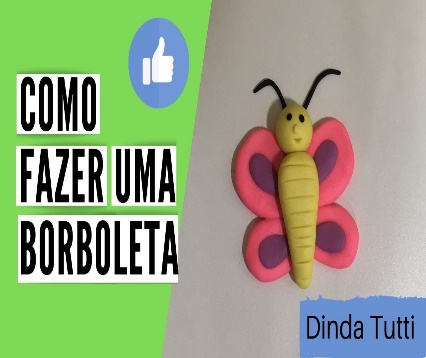 MATERNAL 1-B*Brincadeira fotográfica – Vida de inseto- Com um celular, proponha uma exploração nos arredores da casa, onde a criança deve encontrar insetos. O objetivo é que a criança encontre alguns insetos diferentes e faça o registro com foto das suas descobertas. Se a criança não souber o nome do inseto, o adulto diz. Serão momentos riquíssimos de aprendizagem.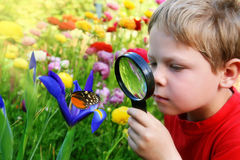 MATERNAL 1-B História: As gotinhas e o arco íris, disponível em:https://www.youtube.com/watch?v=85MQ5RxxqBM*Confecção de um arco íris, estimulando a noção espacial e a sequência.- Desenhe para a criança um arco íris igual ao da foto abaixo. Em seguida recorte tiras e dê para a criança recortar pedacinhos de papel e colar cada cor no seu espaço. As cores podem ser: azul, amarelo, verde e laranja. Se não tiver papel colorido, pinte as cores primeiro em uma folha e depois recorte.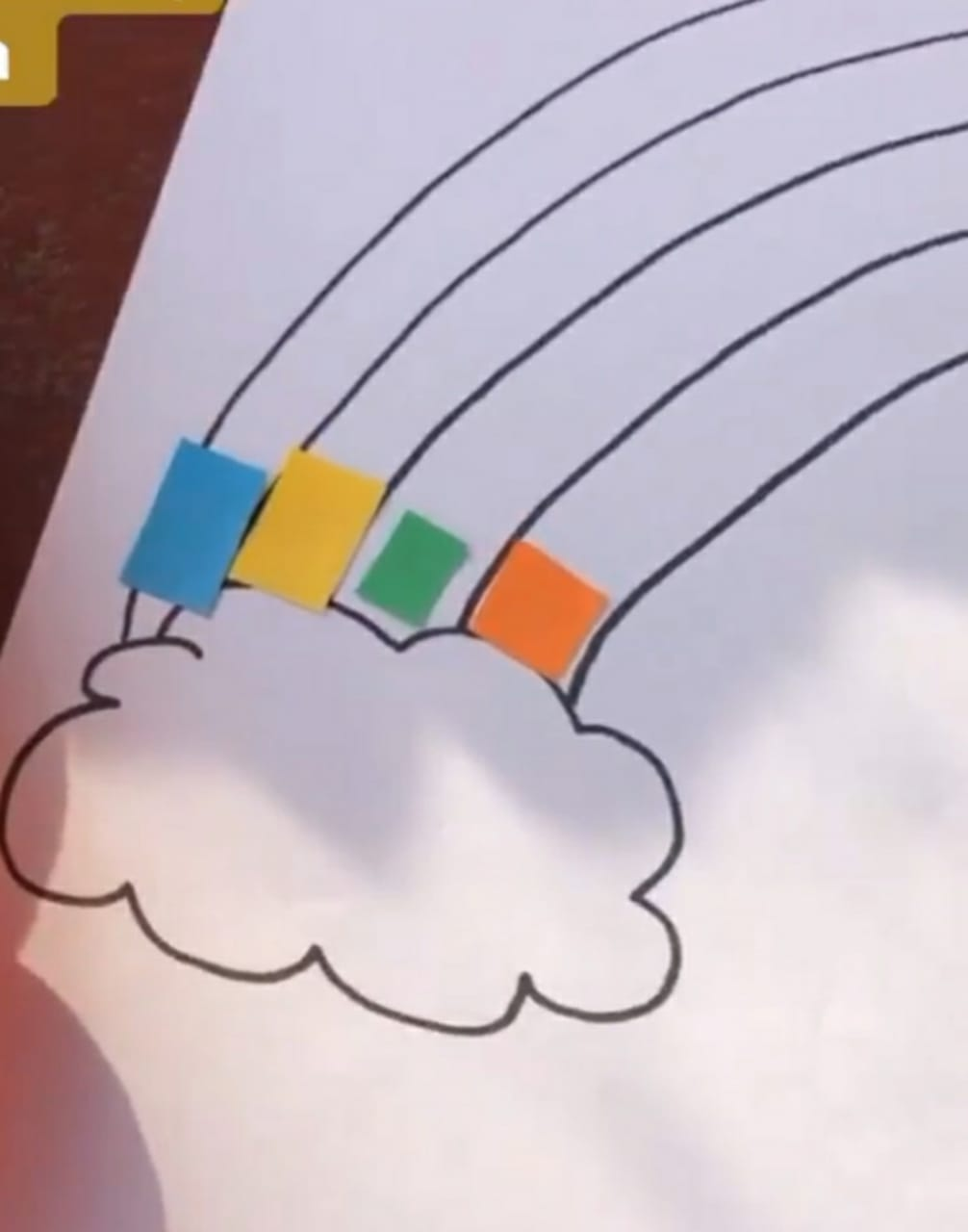 MATERNAL 1-B*Atividade de animais feitos com formas geométricas: Pintinho amarelinho- Para a atividade iremos precisar de dois círculos, um maior e um menor. Deixe que a criança pinte com guache ou giz de cera ou lápis de cor os dois círculos. Em seguida recorte e monte o pintinho de acordo com o vídeo:https://www.youtube.com/watch?v=iGAPO6J86f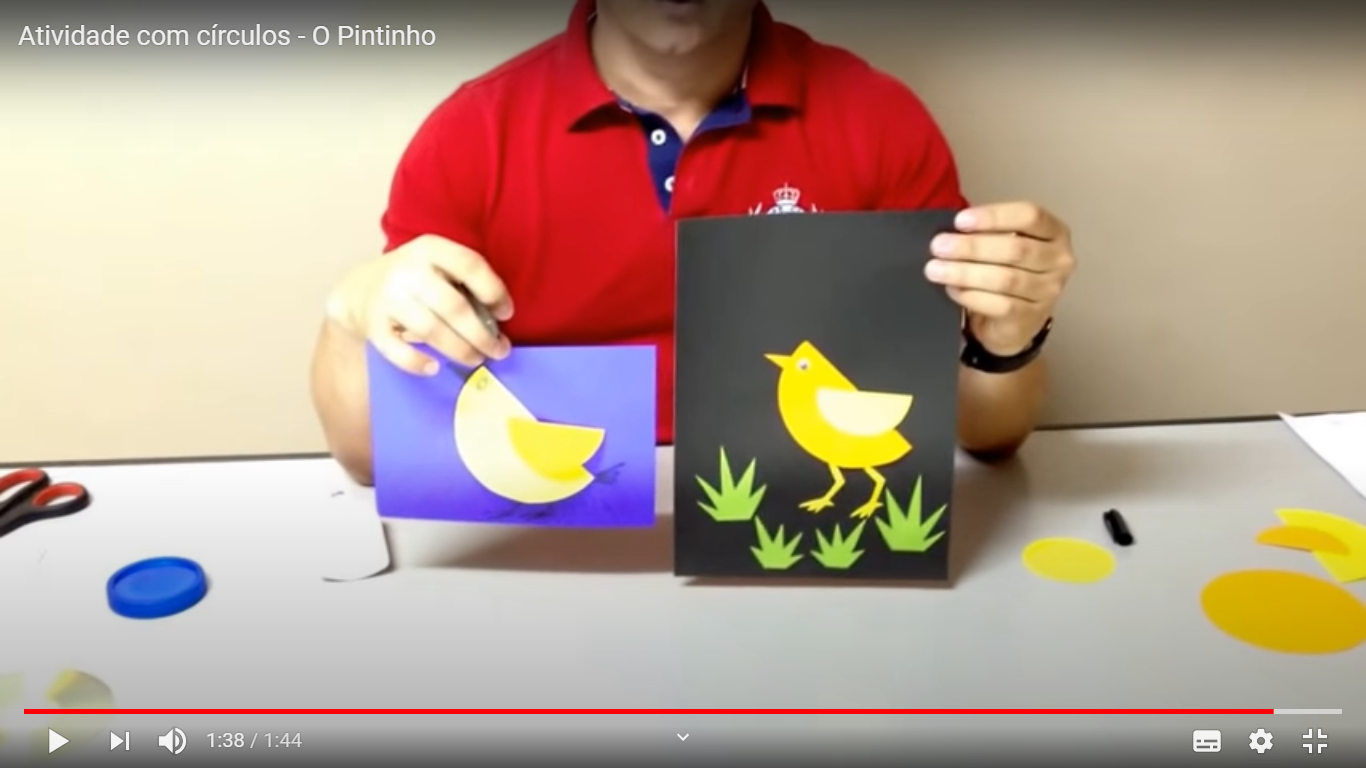 MATERNAL 1-B*História contada pela professora Giseli, através de vídeo: A Lagarta Comilona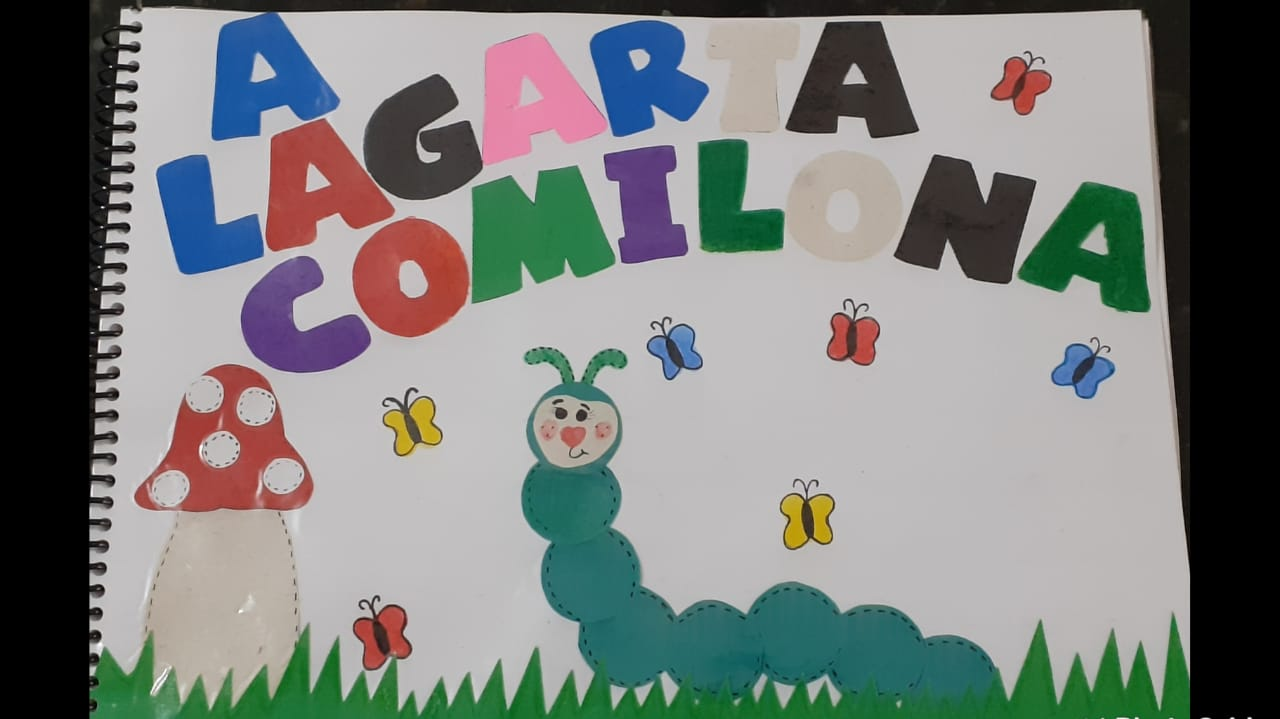 